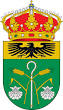       Concello de SobradoPor Resolución da Alcaldía-Presidencia de data 28/01/2016, foron aprobadas as seguintes:BASES DO CONCURSO DE DISFRACES-ENTROIDO  2016-As bases polas que se rexerá o Concurso de Disfraces Entroido Sobrado 2016 son as seguintes:PRIMEIRA:	Poderán participar todas aquelas persoas que o desexen.SEGUNDA:	O concurso terá lugar na praza do Concello, sempre e cando, as condicións meteorolóxicas o permitan, doutro xeito trasladarase ao Pavillón Polideportivo Municipal.TERCEIRA:	O Concurso de Disfraces Sobrado 2016 terá lugar o domingo día 7 de febreiro ás 17:00 horas rematando ás 19:00 horas.CUARTA:	Quedan establecidas dúas categorías:                        1ª categoría: categoría individual infantil (ata os catorce anos inclusive).2ª categoría: categoría de comparsas, que deberán estar formadas por un mínimo de catro membros, de todas as idades.QUINTA:	O prazo de inscripción comprenderá dende o día 29 de xaneiro ata as 17:00 horas do domingo día 7 de febreiro, nas oficinas da Casa do Concello ou no teléfono (981)787508.SEXTA: PREMIOS	1ª CATEGORÍA (INDIVIDUAL-INFANTIL)		1º CLASIFICADO………………….. Vale de compra de 100€		2º CLASIFICADO…………………..  Vale de compra de 50€  		3º CLASIFICADO…………………..  Vale de compra de 25€2ª CATEGORÍA (COMPARSAS)		1º CLASIFICADO………………….. Vale de compra de 300€		2º CLASIFICADO………………….. Vale de compra de 200€  		3º CLASIFICADO………………….. Vale de compra de 100€Os premios deberán gastarse nos establecementos do Concello (Comercio e Hostalaría).Os gañadores deberán porse en contacto co Concello antes de gastar os vales para saber se o establecemento colabora neste programa.SÉTIMA:O xurado nomeado a tal efecto será o encargado de outorgalos premios e estará composto por:		-1 membro da Corporación Municipal.		-2 persoas do público.		-2 membros da empresa encargada da animación da festa.	No concurso teranse en conta, a orixinalidade, a vistosidade e a escenificación, valorándose en maior medida os disfraces de creación propia. Poderase declarar deserto calquera premio se a xuízo do  propio xurado non se reunen os méritos suficientes.OITAVA:	A entrega de premios para todas as modalidades, realizarase unha vez rematado o concurso.NOVENA:	O feito de participar no concurso implica o coñecemento e aceptación por parte dos concursantes das presentes bases.